 PDHPE – Healthy FoodPDHPE – Healthy FoodPDHPE – Healthy FoodPDHPE – Healthy FoodPDHPE– Healthy FoodPDHPE– Healthy FoodPDHPE – Healthy FoodPDHPE – Healthy FoodResource A- Healthy Foods Worksheets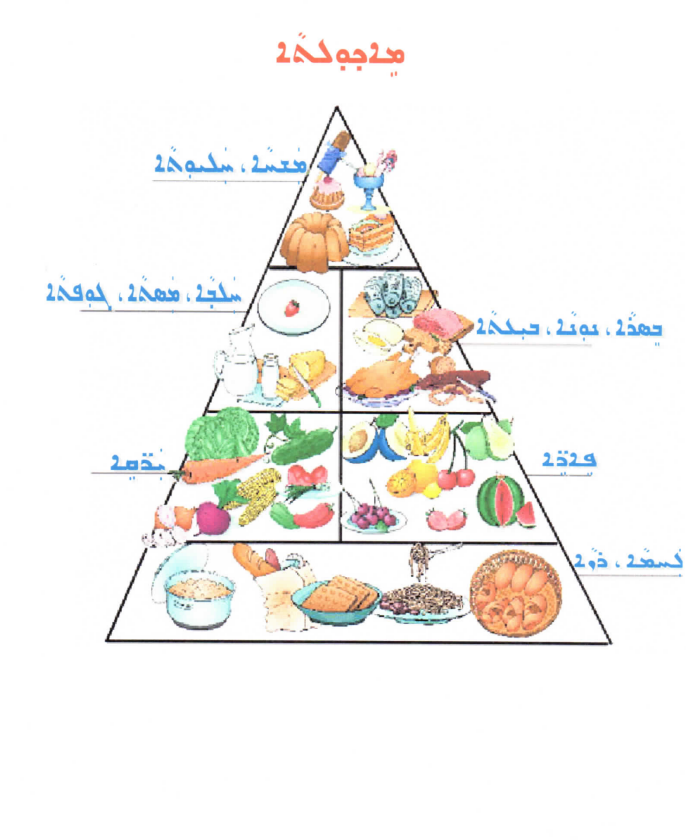 Resource A- Healthy Foods Worksheets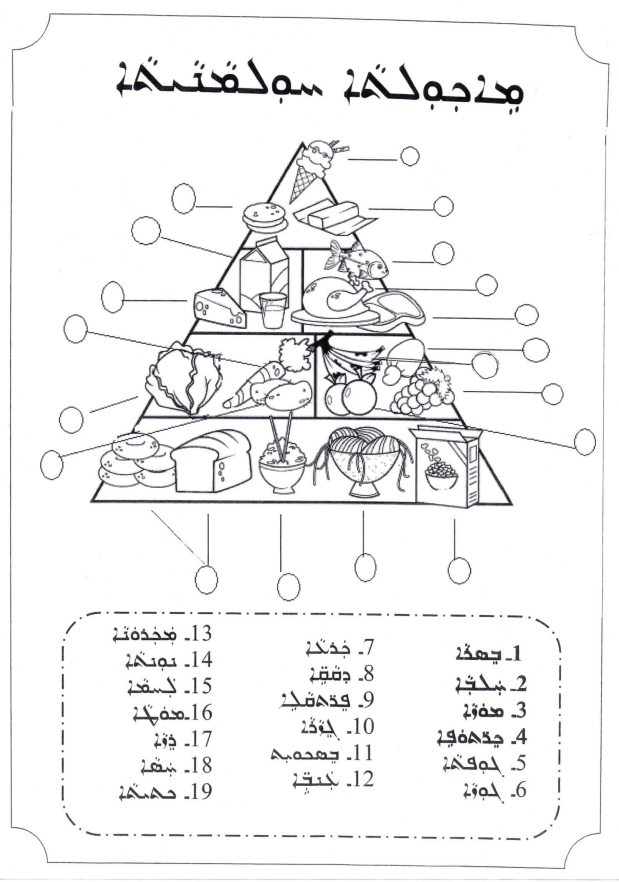 Resource A- Healthy Foods Worksheets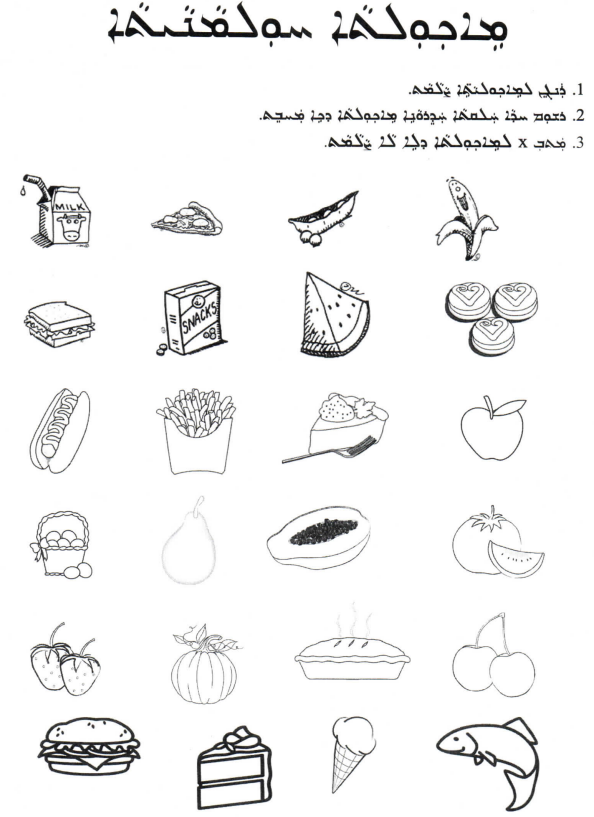 Resource A- Healthy Foods Worksheets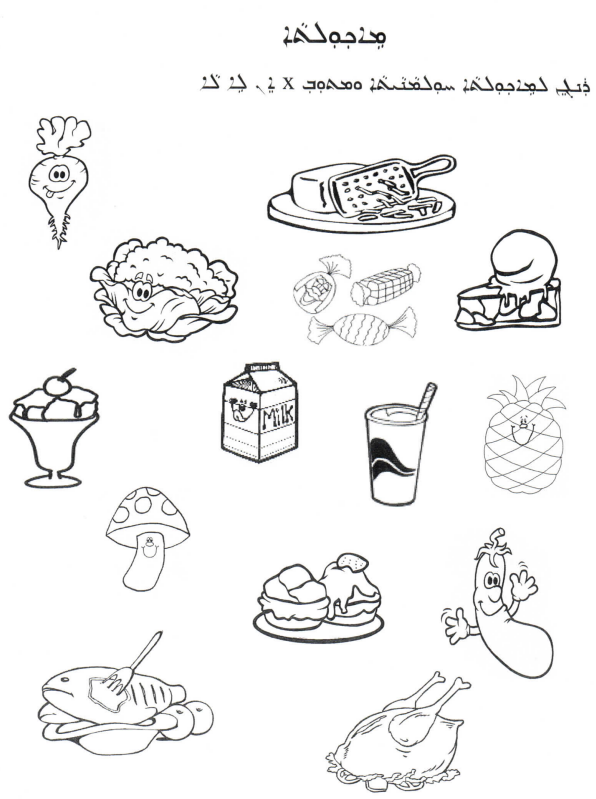 Resource A- Healthy Foods Worksheets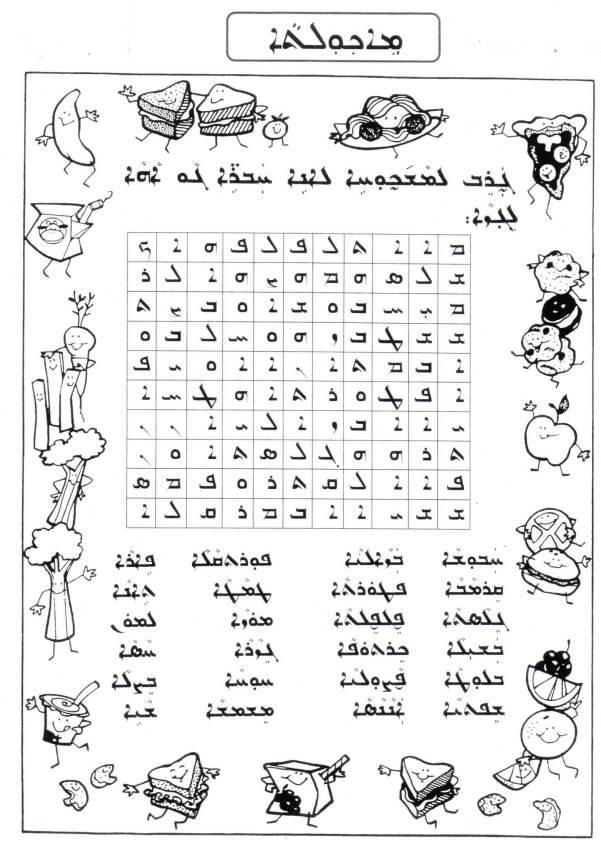 Resource A- Healthy Foods Worksheets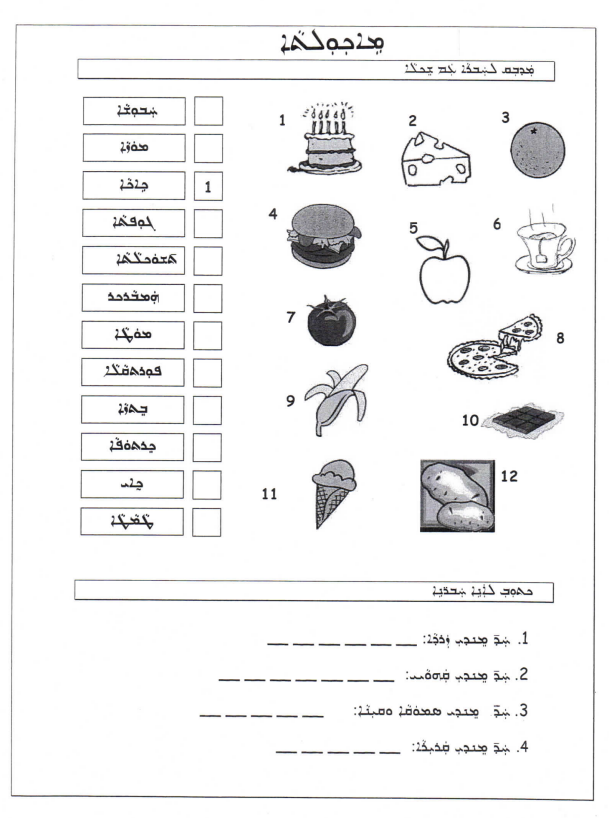 Resource A- Healthy Foods Worksheets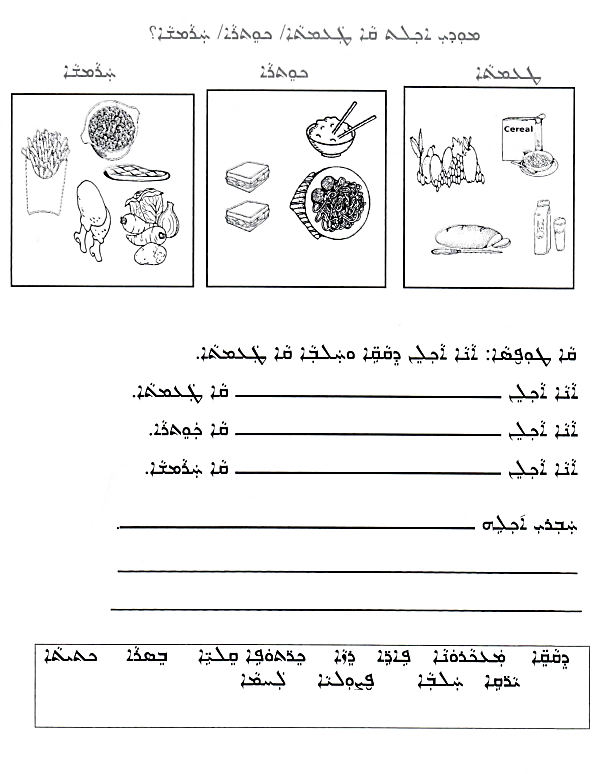 Resource A- Healthy Foods Worksheets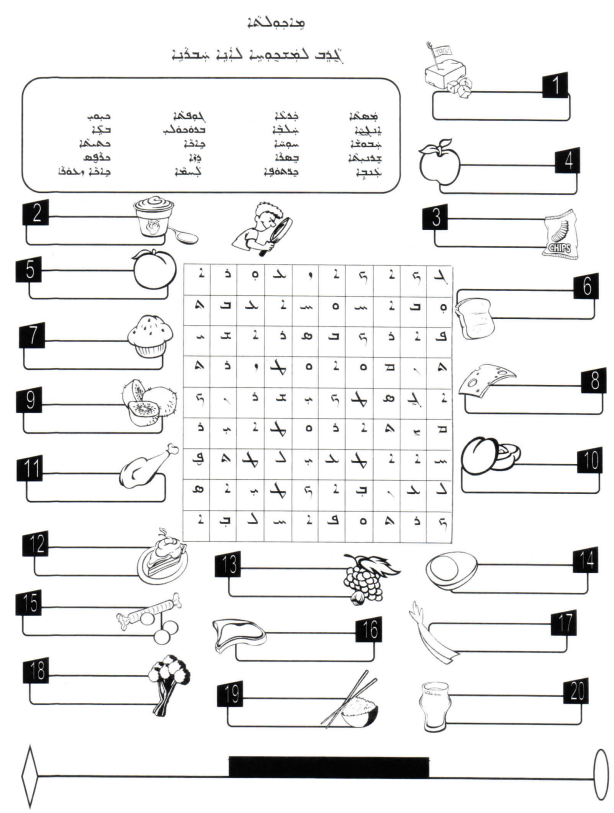 Resource A- Healthy Foods Worksheet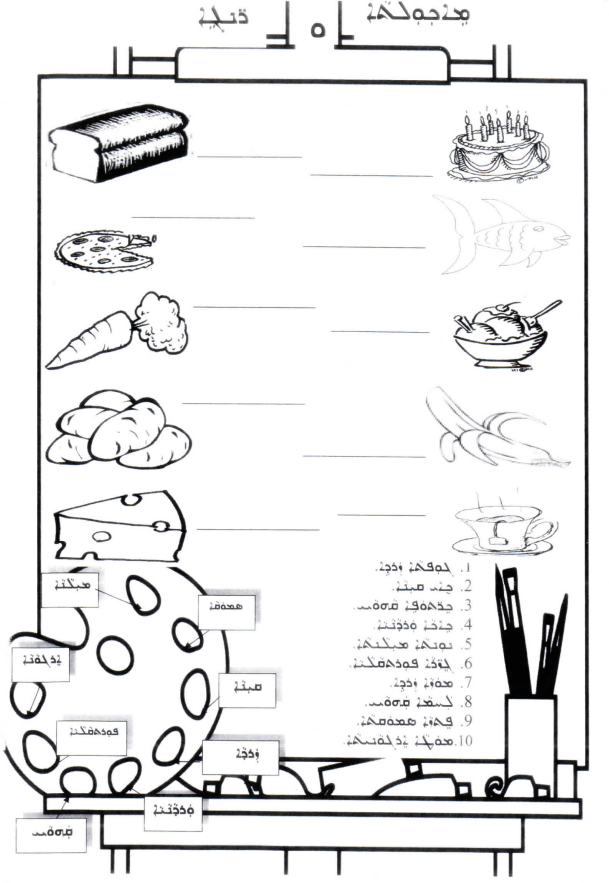 Resource B- Australian Guide to Healthy Eating Poster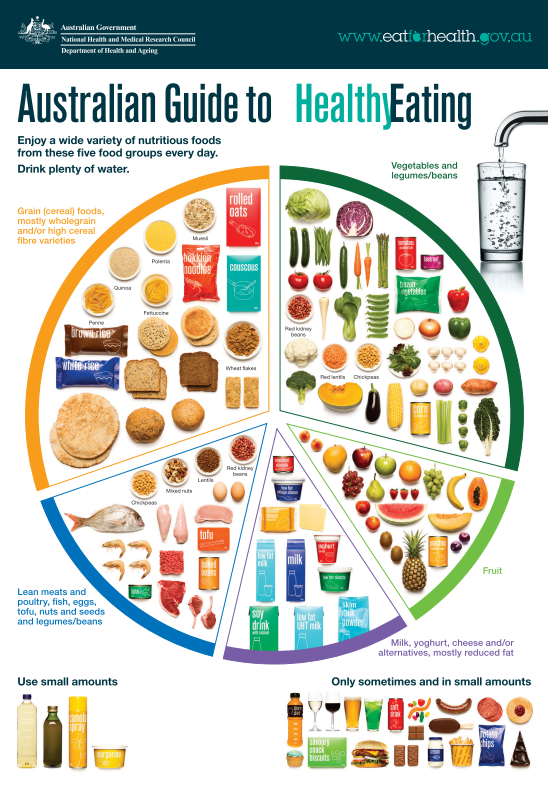 Resource C- Fruits Flash Cards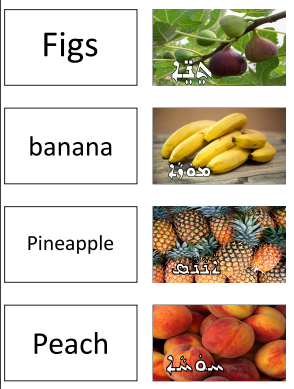 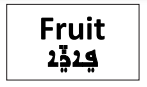 Resource C- Fruits Flash Cards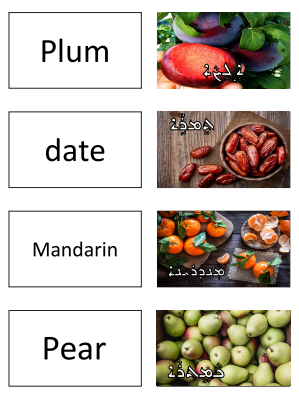 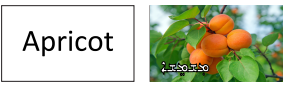 Resource C- Fruits Flash Cards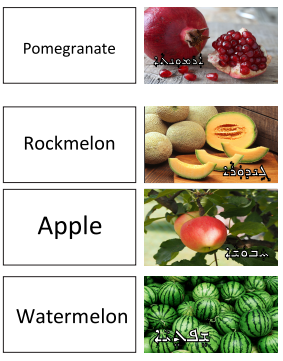 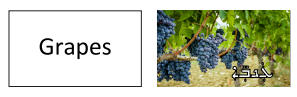 Resource C- Fruits Flash Cards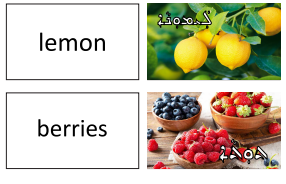 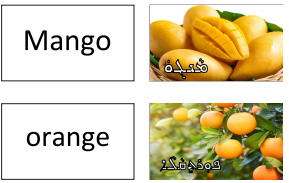 Resource D- Vegetables Flash Cards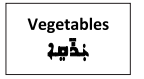 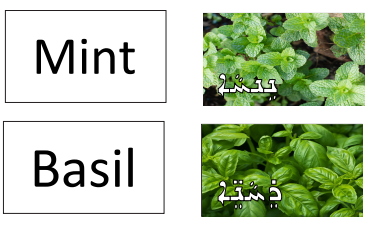 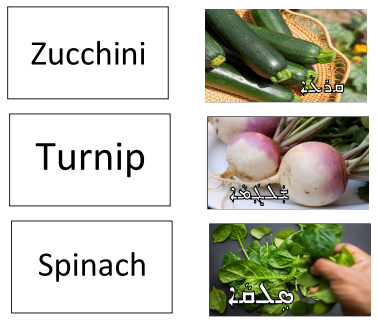 Resource D- Vegetables Flash Cards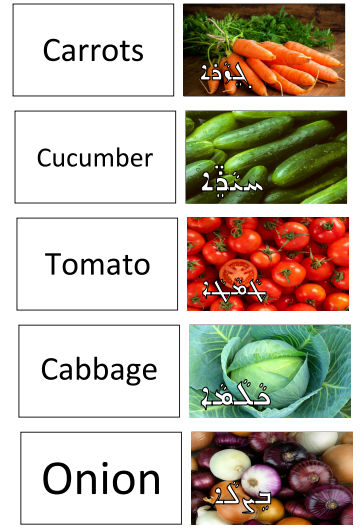 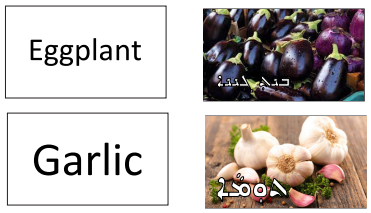 Resource D- Vegetables Flash Cards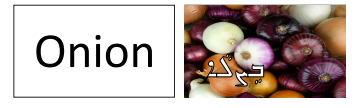 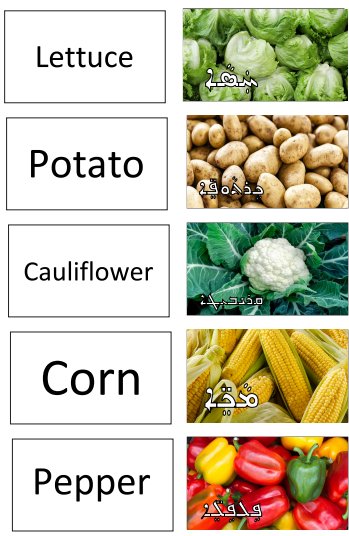 Stage: 3Unit Duration: 7 lessonsWeeks: 1 2 3 4 5 6 7 8 Terms: 1 2 3 4Unit Description and OverviewAll students will develop the knowledge about healthy food including different types of food groups (food pyramid).Students will also explore the importance of having a balanced diet and the relationship between the food and culture.  Students will also learn and use vocabulary from the Assyrian and Chaldean Language throughout the unit, which they can use in other lessons. Teaching and learning activities are designed to help students construct understanding for deeper learning. A variety of tasks will be included, both in theory and practice to ensure students get a mix of activities that cater to their needs. All students will develop the knowledge about healthy food including different types of food groups (food pyramid).Students will also explore the importance of having a balanced diet and the relationship between the food and culture.  Students will also learn and use vocabulary from the Assyrian and Chaldean Language throughout the unit, which they can use in other lessons. Teaching and learning activities are designed to help students construct understanding for deeper learning. A variety of tasks will be included, both in theory and practice to ensure students get a mix of activities that cater to their needs. All students will develop the knowledge about healthy food including different types of food groups (food pyramid).Students will also explore the importance of having a balanced diet and the relationship between the food and culture.  Students will also learn and use vocabulary from the Assyrian and Chaldean Language throughout the unit, which they can use in other lessons. Teaching and learning activities are designed to help students construct understanding for deeper learning. A variety of tasks will be included, both in theory and practice to ensure students get a mix of activities that cater to their needs. Lesson Overview 1. What is healthy food? 2. Identify and name different types of fruit3. Identify and name different types of vegetables4. Identify and name different types of dairy products5. Identify and name different types of oils and sweets6. Identify and name different types of grains7. Identify and name different types of meat, fish and poultry8. Assessments 1. What is healthy food? 2. Identify and name different types of fruit3. Identify and name different types of vegetables4. Identify and name different types of dairy products5. Identify and name different types of oils and sweets6. Identify and name different types of grains7. Identify and name different types of meat, fish and poultry8. Assessments 1. What is healthy food? 2. Identify and name different types of fruit3. Identify and name different types of vegetables4. Identify and name different types of dairy products5. Identify and name different types of oils and sweets6. Identify and name different types of grains7. Identify and name different types of meat, fish and poultry8. Assessments OrganisationAll lessons are designed to ensure teachers lead learning and content and students have opportunities to listen and respond. This will ensure all students are active participants of their learning.All lessons will include:Learning Intentions, Success Criteria, Vocabulary and Language, Warm Up and Wrap Up Activities.Modelled Teaching, Independent tasks, group tasks, partner tasks, Think/Pair/Share, technology use and reflection etc. All lessons are designed to ensure teachers lead learning and content and students have opportunities to listen and respond. This will ensure all students are active participants of their learning.All lessons will include:Learning Intentions, Success Criteria, Vocabulary and Language, Warm Up and Wrap Up Activities.Modelled Teaching, Independent tasks, group tasks, partner tasks, Think/Pair/Share, technology use and reflection etc. All lessons are designed to ensure teachers lead learning and content and students have opportunities to listen and respond. This will ensure all students are active participants of their learning.All lessons will include:Learning Intentions, Success Criteria, Vocabulary and Language, Warm Up and Wrap Up Activities.Modelled Teaching, Independent tasks, group tasks, partner tasks, Think/Pair/Share, technology use and reflection etc. Essential Questions What is a healthy food?Can you identify and name different types of fruit?Can you identify and name different types of vegetables?Can you identify and name different types of dairy products?Can you identify and name different types of oils and sweets?Can you identify and name different types of grains?Can you identify and name different types of fish, meat and poultry?What is a healthy food?Can you identify and name different types of fruit?Can you identify and name different types of vegetables?Can you identify and name different types of dairy products?Can you identify and name different types of oils and sweets?Can you identify and name different types of grains?Can you identify and name different types of fish, meat and poultry?What is a healthy food?Can you identify and name different types of fruit?Can you identify and name different types of vegetables?Can you identify and name different types of dairy products?Can you identify and name different types of oils and sweets?Can you identify and name different types of grains?Can you identify and name different types of fish, meat and poultry?AssessmentTeachers have assessment opportunities before and after the unit to track progress. Students can verbally identify food groups to show their understanding before the unit commences and after. The assessment for learning is ongoing. Teachers have assessment opportunities before and after the unit to track progress. Students can verbally identify food groups to show their understanding before the unit commences and after. The assessment for learning is ongoing. Teachers have assessment opportunities before and after the unit to track progress. Students can verbally identify food groups to show their understanding before the unit commences and after. The assessment for learning is ongoing. Technology and Useful WebsitesTeachers may use resources such as iPads and laptops to support students with their learning. Students should be exposed to a variety of songs, rhymes, books etc. to support their learning.Some websites that may be helpful for teachers to visit before and during the unit for support include: https://www.youtube.com/watch?v=9wLiqyqbDVc (Assyrian song on fruit)Teachers may use resources such as iPads and laptops to support students with their learning. Students should be exposed to a variety of songs, rhymes, books etc. to support their learning.Some websites that may be helpful for teachers to visit before and during the unit for support include: https://www.youtube.com/watch?v=9wLiqyqbDVc (Assyrian song on fruit)Teachers may use resources such as iPads and laptops to support students with their learning. Students should be exposed to a variety of songs, rhymes, books etc. to support their learning.Some websites that may be helpful for teachers to visit before and during the unit for support include: https://www.youtube.com/watch?v=9wLiqyqbDVc (Assyrian song on fruit)